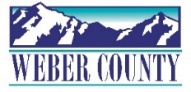 PUBLIC NOTICE is hereby given that the Board of Commissioners of Weber County, Utah will hold a regular commission meeting in the Commission Chambers at 2380 Washington Blvd., Ogden, Utah, on Tuesday, October 10, 2023, commencing at 10:00 a.m. This meeting is also available by Zoom: link- Join Zoom Meetinghttps://us06web.zoom.us/j/85260293450?pwd=eGpvYjRKKzNSb0p5L1NXemlLdEwvZz09Meeting ID: 852 6029 3450Passcode: 503230The agenda for the meeting consists of the following:Welcome- Commissioner FroererPledge of Allegiance- Bryce Taylor   Invocation- Kassi Bybee      Thought of the Day- Commissioner Bolos      Agenda Related Public Comments- (Comments will be taken for items listed on the agenda-              please limit comments to 3 minutes).Presentation-Goal Foundation Presentation-Presenter: Eric Bauman, Executive Director       Consent Items-Request for approval of warrants #9117-9185 and #479566-479752 in the amount of $3,222,743.27.2.	Request for approval of Purchase Orders in the amount of $340,072.96.3.	Summary of Warrants and Purchase Orders.4.	Request for approval of ACH payment to USBank in the amount of $147,078.28.5.	Request for approval of minutes for the meeting held on October 3, 2023.6.	Request for approval of new business licenses.7.	Request for approval to sell surplus property identified as Parcel #05-135-0030.8.	Request for approval of an Inter-local Agreement by and between Weber County and Brigham City to facilitate citizens of each of their service areas to access the libraries of the other City/County to expand and enrich citizens' ability to access informational, educational, cultural, and recreational materials.Action-Request for approval of a financial guarantee agreement by and between Weber County and Ogden City for the installation of public improvements associated with the Weber/Morgan Children’s Justice Subdivision.Presenter: Rod LaytonRequest for approval of a contract by and between Weber County and Colleen Coebergh to provide special conflict counsel.Presenter: Jim RetallickRequest for approval of a contract by and between Weber County and Stanley Consultants, INC. for construction management for section 4 of the 12th Street widening project.Presenter: Tucker WeightRequest for approval of a contract by and between Weber County and Verde Facilities Services for daily janitorial services for the Weber Center office areas and common areas. Presenter: Bryce TaylorRequest for approval of a contract by and between Weber County and Hogan & Associates Construction to secure services for phase 1 of the Ogden Eccles Conference Center Remodel.Presenter: Kassi BybeePublic Hearing      Request for a motion to adjourn public meeting and convene public hearing. Public hearing to consider and take action on a request to vacate the west side public utility easement within lot 89 of the Elkhorn Subdivision Phase 4, includes approval of related Ordinance.Presenter: Felix Lleverino		Public Comments (Please limit comments to 3 minutes)-Request for a motion to adjourn public hearing and reconvene public meeting. Action on public hearing-H2-	Request for approval to vacate the west side public utility easement within lot 89 of the Elkhorn Subdivision Phase 4 and related Ordinance.Commissioner Comments- K. 	Adjourn-CERTIFICATE OF POSTINGThe undersigned duly appointed Executive Coordinator in the County Commission Office does hereby certify that the above notice and agenda were posted as required by law this 6th day of October, 2023.						_________________________________________											Shelly HalacyIn compliance with the Americans with Disabilities Act, persons needing auxiliary services for these meetings should call the Weber County Commission Office at 801-399-8405 at least 24 hours prior to the meeting. Information on items presented can be found by clicking highlighted words at the end of the item.   	